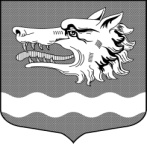 СОВЕТ ДЕПУТАТОВ Раздольевского сельского поселения Приозерского муниципального района Ленинградской областиРЕШЕНИЕ  22 ноября 2023 года                                                                                      № 230О передаче осуществления части полномочий Раздольевского сельского поселения по решению вопросов местного значения поселения органам местного самоуправления Приозерского муниципального района Ленинградской области на 2024 годВ соответствии с п. 4 статьи 15 Федерального Закона от 06.10.2003 года № 131 – ФЗ «Об общих принципах организации местного самоуправления в Российской Федерации», руководствуясь Уставом Раздольевского сельского поселения Приозерского муниципального района Ленинградской области, совет депутатов РЕШИЛ:                                                                                                                            1. Передать осуществление части полномочий Раздольевского сельского поселения по решению вопросов местного значения поселения органам местного самоуправления Приозерского муниципального района Ленинградской области с 01.01.2024 г. на текущий финансовый год:исполнения функций администратора в сумме 565,3 тыс. руб.:- функции администрации Раздольевского сельского поселения по кассовому обслуживанию бюджета Раздольевского сельского поселения (далее – бюджет поселения)- функции администрации Раздольевского сельского поселения по осуществлению контроля за исполнением данного бюджета, ведению электронного бюджета. 1.3. по осуществлению внутреннего муниципального финансового контроля в сумме 26,6 тыс. руб.:- контроль за соблюдением положений правовых актов, регулирующих бюджетные правоотношения, в том числе устанавливающих требования к бухгалтерскому учету и составлению и представлению бухгалтерской (финансовой) отчетности муниципальных учреждений;- контроль за соблюдением положений правовых актов, обусловливающих публичные нормативные обязательства и обязательства по иным выплатам физическим лицам из соответствующего бюджета, а также за соблюдением условий договоров (соглашений) о предоставлении средств из соответствующего бюджета, муниципальных контрактов;- контроль за соблюдением условий договоров (соглашений), заключенных в целях исполнения договоров (соглашений) о предоставлении средств из бюджета, а также в случаях, предусмотренных настоящим Бюджетным Кодексом РФ, условий договоров (соглашений), заключенных в целях исполнения муниципальных контрактов;- контроль за достоверностью отчетов о результатах предоставления и (или) использования бюджетных средств (средств, предоставленных из бюджета), в том числе отчетов о реализации муниципальных программ, отчетов об исполнении муниципальных заданий, отчетов о достижении значений показателей результативности предоставления средств из бюджета;- контроль за соблюдением правил нормирования в сфере закупок, предусмотренных статьей 19 Федерального закона;- контроль за определением и обоснованием начальной (максимальной) цены контракта, цены контракта, заключаемого с единственным поставщиком (подрядчиком, исполнителем), начальной цены единицы товара, работы, услуги, начальной суммы цен единиц товара, работы, услуги;- контроль за соблюдением предусмотренных требований к исполнению, изменению контракта, а также соблюдения условий контракта, в том числе в части соответствия поставленного товара, выполненной работы (ее результата) или оказанной услуги условиям контракта;- контроль за соответствием использования поставленного товара, выполненной работы (ее результата) или оказанной услуги целям осуществления закупки.1.4. по осуществлению внешнего муниципального контроля в сумме 39,0 тыс. руб.:- передаются полномочия контрольно-счетного органа Раздольевского сельского поселения, установленные федеральными законами, законами Ленинградской области, уставом Раздольевского сельского поселения, решением Совета депутатов;- внешняя проверка годового отчета об исполнении бюджета поселения и экспертиза проекта бюджета поселения ежегодно включаются в план работы контрольно-счетного органа района;- другие контрольные и экспертно-аналитические мероприятия включаются в план работы контрольно-счетного органа района на основании предложений органов местного самоуправления поселения, представляемых в сроки, установленные для формирования плана работы контрольно-счетного органа района. 1.5.  по реализации следующих жилищных программ и подпрограмм в сумме 33,2 тыс. руб.: - Мероприятие по обеспечению жильем молодых семей ведомственной целевой программы «Оказание государственной поддержки гражданам в обеспечении жильем и оплате жилищно-коммунальных услуг» государственной программы Российской Федерации «Обеспечение доступным и комфортным жильем и коммунальными услугами граждан Российской Федерации»;- Основное мероприятие «Улучшение жилищных условий молодых граждан (молодых семей)» подпрограммы «Содействие в обеспечении жильем граждан Ленинградской области» государственной программы Ленинградской области «Формирование городской среды и обеспечение качественным жильем граждан на территории Ленинградской области»;- Основное мероприятие «Улучшение жилищных условий граждан с использованием средств ипотечного кредита (займа)» подпрограммы «Содействие в обеспечении жильем граждан Ленинградской области» государственной программы Ленинградской области «Формирование городской среды и обеспечение качественным жильем граждан на территории Ленинградской области»;- Государственная программа «Комплексное развитие сельских территорий»;-Государственная программа Ленинградской области «Комплексное развитие сельских территорий Ленинградской области» (далее – жилищные программы).1.6. в области градостроительной деятельности в сумме 135,4 тыс. руб.:- принятие решения о подготовке проекта генерального плана.- принятие решений о подготовке предложений о внесении в генеральный план изменений. Осуществление мероприятий по подготовке проекта о внесении изменений в генеральный план в соответствии с действующим законодательством.- создание и деятельность комиссии по подготовке и внесению изменений в правила землепользования и застройки (далее – комиссия).- организация общественных обсуждений, публичных слушаний по проектам генерального плана и правил землепользования и застройки, проектам решений о предоставлении разрешения на условно разрешенный вид использования земельного участка или объекта капитального строительства, проектам решений о предоставлении разрешения на отклонение от предельных параметров разрешенного строительства, реконструкции объектов капитального строительства.- подготовка документов для получения разрешения на условно разрешенный вид использования земельного участка.- подготовка документов для получения разрешения на отклонение от предельных параметров разрешенного строительства, реконструкции объектов капитального строительства на земельном участке.	2. Поручить администрации Раздольевского сельского поселения заключить с органами местного самоуправления Приозерского муниципального района Ленинградской области СОГЛАШЕНИЯ о передаче осуществления вышеуказанных полномочий с 01.01.2024 г. на текущий финансовый год.3. Настоящее решение вступает в силу со дня его официального опубликования в средствах массовой информации, и подлежит опубликованию на официальном сайте администрации Раздольевского сельского поселения Приозерского муниципального района Ленинградской области.4. Контроль за исполнением настоящего решения возложить на комиссию по экономике, бюджету, налогам и муниципальной собственности (председатель Надеенко О.Н.).Глава Раздольевского сельского поселения 				    А. В. Долгов Н. Н. Иванова 8(813 79) 66-649Разослано:дело-2; адм.р-на-1;КСО-1;ком-т фин-1;ОКХ-1;жилотдел-1; прокуратура-1 